Concours d’admission par la voie Universitaire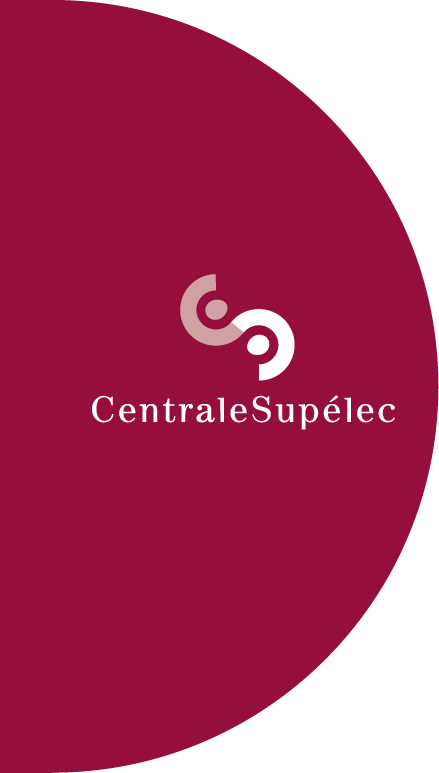 Session 2018Programme des épreuves de MécaniqueMécanique du pointPrincipes fondamentauxLois de Newton, conservation de l’énergie, de la quantité de mouvement et du moment cinétique.Forces Forces centrales, forces dérivant d’un potentiel, forces élastiques, forces de frottement de Coulomb, viscosité.Champ de gravité et mouvement des planètesOscillateurs harmoniquesRégime libre et régime harmonique.Thermodynamique et transferts thermiquesPremier et deuxième principes de la thermodynamique et application aux gaz parfaitsDeuxième loi de Newton, conservation de l’énergie, de la quantité de mouvement et du moment cinétique.Cycles et machines thermiquesMécanique des fluides Statique des fluides Notions de pression, loi fondamentale de la statique des fluides, théorème d’Archimède. Cinématique d'un milieu déformableDescriptions Lagrangienne et Eulérienne du mouvement, dérivée particulaire, trajectoires, lignes de courant.Dynamique des fluides parfaitsÉquations d'Euler, théorème de Bernoulli et applications.Dynamique du fluide visqueux et incompressibleNotion de viscosité, loi de Newton pour la viscosité, application à des écoulements simples, nombre de Reynolds.Mécanique des Solides indéformablesCinématique du solide rigideNotion de torseur cinématique, moment d'inertie, accélération, liaisons cinématiques.Statique des solides rigidesForce et moment d’une force, forces et moment de liaison.Dynamique du solide rigide Torseur dynamique, principe fondamental de la dynamique d'un système matériel en repère galiléen.